　2019國立東華大學海洋生物研究所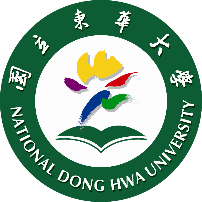 研究所體驗營行程表上課教室：海生館第二研究大樓（屏東縣車城鄉後灣村後灣路2號）8/27（二）8/28（三）8/29（四）07:00集合午餐、海生館環境認識起床起床、整理房間、退房07:30集合午餐、海生館環境認識自行至教室自行至教室07:30～08:30集合午餐、海生館環境認識早餐早餐08:30～09:2009:30~10:20集合午餐、海生館環境認識專題演講2專題演講410:30～11:2011:30~12:20集合午餐、海生館環境認識Office hour 2Office hour 412:30～13:30集合午餐、海生館環境認識午餐(邀請部份老師及在校生2)午餐(邀請部份老師及在校生4)13:30～14:2014:30～15:20長官致詞專題演講1專題演講3壁報、研究交流(邀請所有老師及在校生)15:30～16:2016:30～17:20Office hour 1Office hour 318:00～19:00環境簡介及注意事項、宿舍分配18:00晚餐(邀請部份老師及在校生1)晚餐(邀請部份老師及在校生3)19:00～21:00回寢室、休息、自習、盥洗、就寢回寢室、休息、自習、盥洗、就寢21:00回寢室、休息、自習、盥洗、就寢回寢室、休息、自習、盥洗、就寢